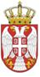  Република СрбијаОСНОВНА ШКОЛА „ЋЕЛЕ-КУЛА“Ниш, Радних бригада 28Број: 610-70/4-50-2022-04Датум: 01. март 2021. одинеИ З В О Диз записника са 50. телефонске седнице,Школског одбора ОШ „Ћеле-кула“ у Нишу,одржане 01.03.2022. године са почетком у 12.30 часоваУ раду телефонске седнице учествовало 9 чланова Школског одбора.О Д Л У К ЕДонета одлука о захтеву директора за коришћење дела годишњег одмора за 2021. годину;Седница је завршена у 12.50 часова.   	    Записничар						                                                       					 Марија Петровић 				